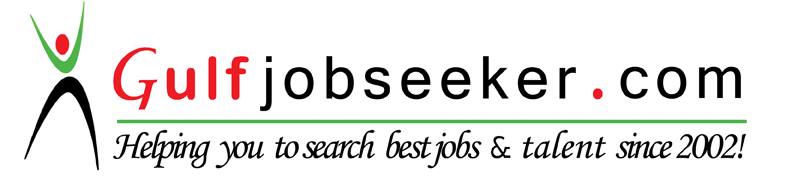 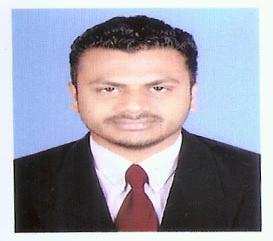 ABDUL NAWAZCV NO: 1842486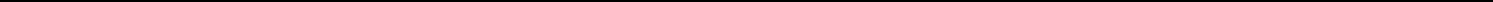 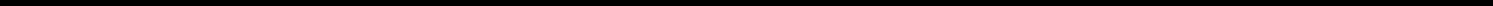 Pursuing a career for utilizing my skills and abilities in the company that offers professional growth while being resourceful innovative and flexible, to add value to the organization with my best.PROFILE OVERVIEWHighly organized and disciplined with a passion for Business, Accounts and customer service. Ability to deliver by planning work and setting targets for the achievement of objectives. Excellent customer service skills. Excellent time management skills. Good with Accounts CAREER SNAPSHOTCafé AssistantDuration: April 2014 – November 2014Company: WISHBONELocation:  Auckland Domestic Terminal, New ZealandDeliver successful food & beverage services in the cafe and functions at our venues in line with agreed quality and service goals, and in accordance with Spotless policies and procedures.Key Results:Responds to customer needs promptly, accurately and efficiently within agreed timeframes Provides food and beverage service to guests Dealing with cash counter when needed and make the accounts clear Sales ManagerDuration: July 2012 - March 2014Company: Time convenience and Heaven & DreamsLocation: Auckland city and New Market, New ZealandResponsible for the full employee life cycle from recruitment, induction to exit, and for providing full administrative support to the staffs also involved in day to day running of the business.Key Results:Managing stock levels and making key decisions about stock control. Dealing with staffing issues (interviewing potential staff, providing or organizing training and development, preparing shift roasters) Responding to customer complaints and comments. Organizing special promotions and displays. Dealing with sales and accounts as and when required. Maintains store staff by recruiting, selecting, orienting, and training employees ACADEMIC CREDENTIALSDiploma in International Tourism and Travel Management (2011-2013) fromTHE INTERNATIONAL TRAVEL COLLEGE OF NEW ZEALAND (ITC), AucklandDiploma in International Tourism and Travel management  Level 5 Certificate in International Travel and Tourism (ITC) Certificate in Travel and Tourism National Certificate in Travel Level 3 (NZQA) National Certificate in Travel Level 4 (NZQA) Course description in Brief:Projects on Destinations (New Zealand, Australia, UK, USA & Canada, Pacific Islands, Rest of the world) Amadeus (ticketing reservation system) Projects on Tourism and Travel management ( basically deals with how to start up a new business in the tourism industry) ACHIEVEMENTSParticipated in EDIFY2010 (Management programme) at MSNM BESANT INSTITUTE OF PG STUDIES MANGLORE. Completed  a  project  on  "Retail  sales  During  Promotions"  2010  in  BIG  BAZAAR MANGLORE. COMPUTER PROFICIENCYMS Office: Word, Excel, Power point Internet Proficiency PERSONAL PROFILEMarital Status: SingleDate of Birth: 12/11/1988Nationality:	IndianLanguages Known: English, Hindi,  Malayalam, and Tamil